1. Численность населения какой из перечисленных стран наименьшая?1.Индонезия	3) Индия2 США	4) Австралия2.Какая из перечисленных областей имеет выход к государственной границе Российской Федерации?1. Пензенская	3) Брянская2. Свердловская	4) Новгородская3.Для какого из перечисленных регионов России характерен муссонный климат умеренного пояса?Калининградская областьЯмало-Ненецкий АОМурманская областьПриморский край|4.С сейсмичностью и подводным вулканизмом тесно связана опасность возникновения огромных морских волн — цунами, под угрозой которых находятся территории прибрежных городов и других населённых пунктов. В какой из перечисленных стран необходима работа специальных служб по предупреждению населения о цунами?Швеция	3) Япония2 Испания	4) Алжир	5.Какой из перечисленных портов Северного морского пути является незамерзающим?1.Мурманск	3) Хатанга2.Диксон	4) Тикси6.Студенты-экологи изучают растения, типичные для смешанных и широколиственных лесов и степей. Какой из перечисленных заповедников им необходимо посетить для проведения исследовательской работы?1. Чёрные земли	3) Кивач2. Приокско-Террасный	4) Кандалакшский7.В каком из перечисленных регионов России средняя плотность населения наибольшая?Чукотский АОНижегородская областьХанты-Мансийский АО — ЮграХабаровский крайЗадания 8, 9 выполняются с использованием приведённой ниже таблицы.Международная миграция населения в России (человек)8.В каком из указанных ниже годов было зафиксировано наименьшее число эмигрантов?.	2)	.	3)	.	4)	2013	г.9.Определите величину миграционного прироста населения России в . Ответ запишите в виде числа.Ответ: 	человек.Задания 10, 11 выполняются с использованием приведённой ниже карты погоды.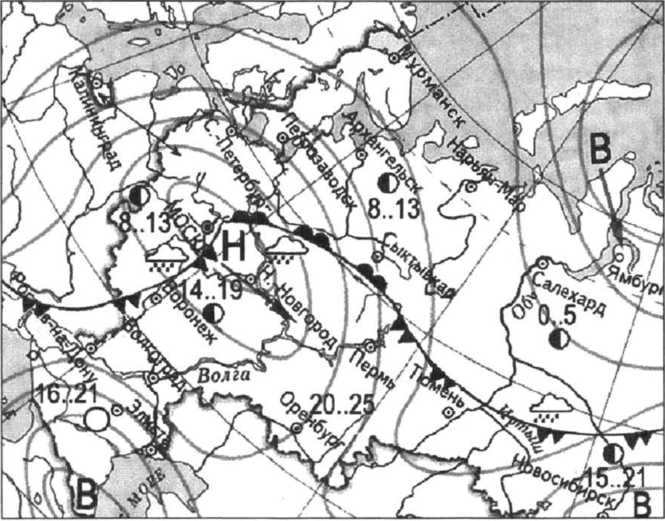 Какой из перечисленных городов, показанных на карте, находится в зоне действия антициклона?НовосибирскМоскваНижний НовгородСанкт-ПетербургКарта погоды составлена на 13 мая . В каком из перечисленных городов, показанных на карте, на следующий день наиболее вероятно существенное похолодание?1. Воронеж	3) Сыктывкар2. Петрозаводск	4) МоскваУсиление парникового эффекта в настоящее время большинство учёных объясняют тем, что в атмосфереуменьшается содержание озонаувеличивается содержание азотаувеличивается содержание углекислого газауменьшается содержание кислородаВ каком из высказываний говорится о миграциях населения?Люди, проживающие в сельских поселениях, составляют сельское население страны.В России, как и во всём мире, происходит процесс повышения роли городов в жизни общества.В пределах основной зоны расселения средняя плотность населения достигает 50 чел. на 1 км2.После Октябрьской революции . значительное число россиян покинуло страну.Определите, какой город имеет географические координаты 6° ю. ш. 107° в. д. Задание 15 выполняется с использованием текста, приведённого ниже.В конце февраля . в Тихом океане на глубине  у побережья Чили, в  к северу от города Консепсьон, произошло сильное землетрясение магнитудой 8,8. В результате землетрясения и последовавшего за ним цунами погибли более 500 человек. Примерно год спустя, 1 марта ., на севере Чили зафиксировано землетрясение магнитудой 5,2. Эпицентр землетрясения находился в  восточнее города Икике. Его очаг залегал на глубине . Сведений о жертвах или разрушениях не поступало.Почему в Чили часто происходят землетрясения?16.  В . в РФ для различных целей было использовано 59,5 км3 свежей воды. Из них:на орошение и сельскохозяйственное водоснабжение — 8,2 км3; на производственные нужды — 36,4 км3; на хозяйственно-питьевые нужды — 9,6 км3.Какова доля использованной воды (в %) на производственные нужды из общего объёма спользования свежей воды в РФ? Полученный результат округлите до целого числа.Ответ: 	%.Расположите перечисленные города в порядке увеличения численности их населения.Запишите в таблицу получившуюся последовательность цифр.Омск	2)	Астрахань	3)	ВолгодонскОтвет:Задания 18—21 выполняются с использованием приведённого ниже фрагмента топографической карты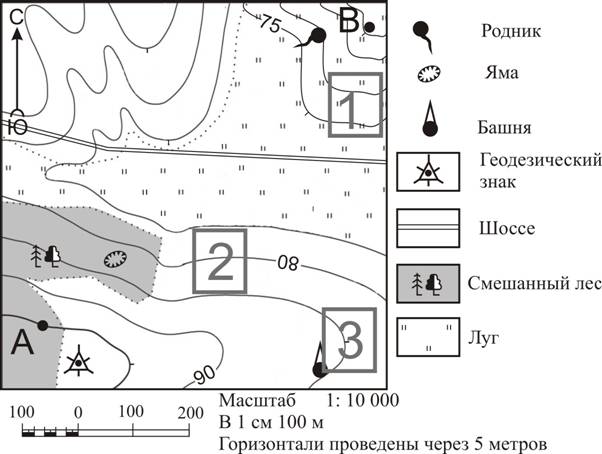                                                        18. Определите по карте расстояние на местности по прямой от ямы до родника. Измерение проводите                                                           между центрами    условных знаков. Полученный результат округлите до десятков метров.                                                            19. Определите по карте, в каком направлении от ямы находится родник.                                                            20. Фермер выбирает место для закладки фруктового сада. Учтите, нужно, чтобы было удобно                                                           вывозить собранный урожай, и чтобы участок раньше прогревался солнечными лучами.                                                          Оцените, какой из участков, обозначенных на карте цифрами 1, 2 и 3, больше всего подходит для этого.                                                               Для обоснования своего ответа приведите два довода.                                                                 21.Какой из профилей построен верно?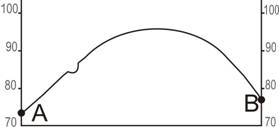 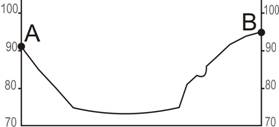 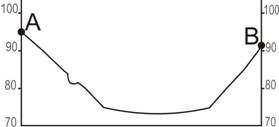 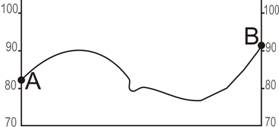 Задания 22, 23 выполняются с использованием приведённого ниже текста.После масштабного разлива нефти вследствие аварии на нефтяной платформе в Мексиканском заливе весной . правительство США стало более осмотрительно в отношении выдачи разрешений на бурение нефтяных скважин в открытом море. Так, компании Shell Oil, занимающейся добычей нефти и газа, не разрешили бурение скважин в Арктике. Этой компании принадлежат два арендованных нефтеносных участка в Чукотском море и море Бофорта, которые являются самыми далёкими и холодными морями Северной Америки. Представители Shell Oil утверждали, что у них есть оборудование, чтобы отреагировать на любое чрезвычайное происшествие. Однако печальный опыт ликвидации вытекания нефти и последствий её разлива заставил правительство США запретить бурение скважин в хрупких экосистемах Севера.Территорию какой страны, кроме США, омывает море Бофорта?ШвецииКанадыРоссииНорвегииЕсли на нефтяной платформе в море Бофорта случится авария, то ликвидировать её будет сложнее, чем в Мексиканском заливе. Почему в условиях холодного климата устранить вытекание нефти из скважины и ликвидировать последствия аварии будет сложнее? Назовите одну любую причину..24. Расположите регионы страны в той последовательности, в которой их жители встречают Новый год. Запишите цифры, которыми обозначены регионы, в правильной последовательности в таблицу.Смоленская областьЧукотский АООмская областьОтвет:Туристические фирмы разных регионов России разработали слоганы (рекламные лозунги) для привлечения туристов в свои регионы. Установите соответствие между слоганами и регионами: к каждому элементу первого столбца подберите соответствующий элемент из второго столбца.СЛОГАНЫА) Здесь можно побывать в Долине гейзеров и увидеть действующие вулканы! Б) Окунитесь в полярную ночь, прокатитесь на собачьей и оленьей упряжках!РЕГИОНЫЯмало-Ненецкий АОКамчатский крайКабардино-Балкарская РеспубликаСвердловская областьЗапишите в таблицу выбранные цифры под соответствующими буквами.Ответ:	А	Б	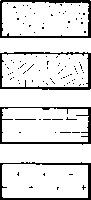 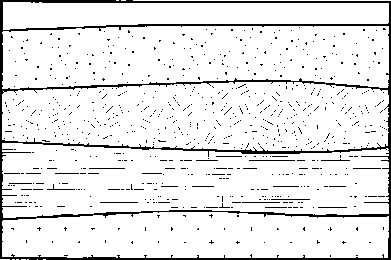 Во время экскурсии учащиеся сделали схематическую зарисовку залегания горных пород на обрыве в карьере.Расположите показанные на рисунке слои горных пород в порядке увеличения их возраста (от самого молодого до самого древнего). Запишите цифры, которыми обозначены слои горных пород, в правильной последовательности в таблицу.глинагранитпесокЗадания 28, 29 выполняются с использованием приведённого ниже текста.Школьники из нескольких населённых пунктов России обменялись данными многолетних метеонаблюдений, полученными на местных метеостанциях.Собранные ими данные представлены в следующей таблице.Учащиеся проанализировали собранные данные с целью выявления зависимости между особенностями климата и географическим положением пункта. У всех учащихся выводы получились разные. Кто из учащихся сделал верный вывод на основе представленных данных?Тамара: «Чем выше над уровнем моря расположен пункт, тем прохладнее там в июле».Алина: «Чем дальше на юго-восток, тем больше среднегодовое количество атмосферных осадков».Георгий: «Чем севернее, тем ниже температура воздуха в январе».Сергей: «Чем дальше на юго-восток, тем больше среднегодовая амплитуда температуры воздуха».В каком из перечисленных населённых пунктов 22 июня в полдень по местному солнечному времени угол падения солнечных лучей будет наименьшим?1. Балахна	3) Уфа2.Сортавала	4) ВологдаОпределите регион России по его краткому описанию.Республика расположена в азиатской части страны. На юге граница совпадает с государственной границей Российской Федерации. Республика богата полезными ископаемыми: здесь имеются крупные залежи свинцово-цинковых, молибденовых, вольфрамовых, урановых руд, а также месторождения угля и многих других полезных ископаемых. На территории республики находится около 60 % береговой линии самого глубокого пресноводного озера в мире.Ответ: Республика	Годы2010201120122013Прибыло191 656356 535417 681482 241Выбыло33 57836 774122 751186 382ПунктнаблюденияГ еографические координаты пункта наблюденияВысота над уровнем моря, мСредняя температура воздуха, °ССредняя температура воздуха, °ССреднегодовое количество атмосферных осадков, ммПунктнаблюденияГ еографические координаты пункта наблюденияВысота над уровнем моря, миюльянварьСреднегодовое количество атмосферных осадков, ммСортавала61° с. ш. 30° в. д.17+16,4-9,8570Вологда59° с. ш. 40° в. д.125+17,0-11,9568Балахна57° с. ш. 44° в. д.63+ 19,0-11,6542Уфа54° с. ш. 56° в. д.104+ 19,5-15,0569